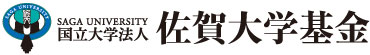 佐賀大学基金寄附申込書　　　　　年　  　月　  　日佐 賀 大 学 学 長　　殿　　　　　　　　　　　　　　　（〒　　－　　　）　　　　　　　　　　　　　　　　　　　　住　所　　　　　　　　　　　　　　　　　　　　　　　　　　　　　　　　　　　　　　　　　　　電　話　　　　　　　　　　　　　　　　　　　　　　　　　　　　　　　　　　　　　　　　　　　フリガナ　　　　　　　　　　　　　　　　　　　　氏　名　　　　　　　　　　 　　　　　　　　　　　　 　　　　　　　　　　　　　　　　　　　　法人としてお申込みの場合は、法人名及び代表者名　をご記入ください。　　　　　　　　下記のとおり寄附をいたします。寄 附 先　　 　佐 賀 大 学 基 金寄附金額　　　　　　　　　　　　　円也■寄附目的    □　佐賀大学美術館募金□　佐賀大学基金□　院内保育所事業基金□　修学支援基金□　その他（　　　　　　　　　　 　　　　　）■ 特記事項　□　振込取扱票の送付を希望します。　 　　＊２ページ目のご記入・ご送付もあわせてお願いいたします。　　　　　送付先・お問合せ先：佐賀大学基金事務局（総務部内）　〒840-8502　佐賀市本庄町１番地　FAX　０９５２－２８－８１１８　　TEL　０９５２－２８－８３９０E-mail　kikin＠mail.admin.saga-u.ac.jpこのたびは佐賀大学基金にご協力いただき、ありがとうございます。＊下記の事項へのご記入をお願いします。＊＊＊＊＊＊＊＊＊＊＊＊＊＊＊＊＊＊＊＊＊＊＊＊＊＊＊＊＊＊＊＊＊＊＊＊＊＊＊＊＊＊＊＊＊＊＊＊＊＊＊＊＊＊【個人の方】　１．ご連絡先　　　　　電話（携帯）　　　　　　　　   　　　　　　（社名等　　　　　　　　　　　　　　　　　）　　　メール　　　　　　　　　　　　　　　　　　　　　　　　　　　　　　　　　　　　　　　　　２．申込者と本学との関係　　　□卒業生（卒業された最終学部・研究科をご記入ください）　　　　西暦　　　　　　年　　月　　　　　　　　　　　　　　（学部・研究科）　　　　　　　　　　　　　　　　　　　　　　　　　学科・専攻（卒・中退）　（○をつけてください）□教職員　　　□元教職員　　　　所属部局　　　　　　　　　　　　　　　　  学科・専攻/センター等　　　　　　　　　　　　　　　役職　　　　　　　　　　　　　　　　　　　　　□その他　本学との関係について        本学との関係　　　　　　　　　　　　　　　　　　　　　本学関係者氏名　　　　　　　　　　　　所属学部・部署等　　　　　　　　　　　　　　　　　　　　　　　　　　　　在学生・卒業生・教職員　（○をつけてください）　３．芳名録等への掲載及び案内の送付　　　　　希望されない場合は下記の該当する□欄にチェック（レ）を付けてください。　　　　芳名録等へ氏名の掲載を希望しない。　　　　　　⇒　□　　　　芳名録等へ金額の掲載を希望しない。　　 　　 　⇒　□　　　　佐賀大学からの案内の送付を希望しない。　　　　⇒　□　　　　＊＊＊＊＊＊＊＊＊＊＊＊＊＊＊＊＊＊＊＊＊＊＊＊＊＊＊＊＊＊＊＊＊＊＊＊＊＊＊＊＊＊＊＊＊＊＊＊＊【法人の方】　１．ご担当窓口　　　ご担当者様名　　　　　　　　　　　　ご担当部署　　　　　　　　　　　　　　　　　　　　　　　　　　電話（携帯）　　　　　－　　　　　　－　　　　　　　　　　　　メール　　　　　　　　　　　　　　　　　＠　　　　　　　　　　　　　　　　　　　　　　　２．芳名録等への掲載及び案内の送付　　　　　希望されない場合は下記の該当する□欄にチェック（レ）を付けてください。　　　　芳名録等へ氏名の掲載を希望しない。　　　　　　⇒　□　　　　芳名録等へ金額の掲載を希望しない。　　　　　　⇒　□　　　　佐賀大学からの案内の送付を希望しない。　　　　⇒　□＊＊＊＊＊＊＊＊＊＊＊＊＊＊＊＊＊＊＊＊＊＊＊＊＊＊＊＊＊＊＊＊＊＊＊＊＊＊＊＊＊＊＊＊＊＊＊＊＊【ご意見・備考欄】　　　　　　　　　　　　　　　　　　　　　　　　　　　　　　　　ご協力ありがとうございました。　